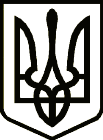 УКРАЇНАСРІБНЯНСЬКА СЕЛИЩНА РАДАЧЕРНІГІВСЬКОЇ ОБЛАСТІРІШЕННЯ(четверта сесія восьмого скликання)28 січня 2021 рокусмт Срібне     								Про підтвердження членствау Всеукраїнській асоціації громадВраховуючи, що Срібнянська селищна рада є членом Всеукраїнської  асоціації громад за правонаступництвом (на підставі ч.9 пункту 6-1 розділу 5 «Прикінцеві та перехідні положення» Закону України «Про місцеве самоврядування в Україні»), селищна рада вирішила:1. Підтвердити членство  Срібнянської селищної ради у Всеукраїнській асоціації громад.2. Доручити представляти інтереси Срібнянської селищної ради у       Всеукраїнській асоціації громад:        2.1.  Селищному голові  ПАНЧЕНКО. Олені Василівні;         2.2. Секретарю селищної ради МАРТИНЮК Ірині Іванівні.         3. Передбачити у бюджеті селищної ради на 2021 рік кошти на сплату щорічного членського внеску із розрахунку 0,50 грн. на одного жителя територіальної громади.      4. Контроль за виконання рішення покласти на постійну комісію з питань бюджету, соціально-економічного розвитку та інвестиційної діяльності.Селищний голова                                                                      О. ПАНЧЕНКО